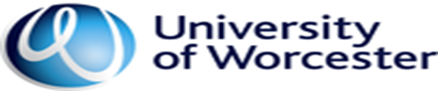 BA Social Work ProgrammeBA Social Work ProgrammeStaging Post 1:       Semester 1      2018/19           Personal Academic & Career tutor               Date :                                 Name of student:  Staging Post 1:       Semester 1      2018/19           Personal Academic & Career tutor               Date :                                 Name of student:  This tutorial can take place during weeks 5-8Before tutorial student to email this form completed, to their tutor in preparation for Academic Tutorial.After the tutorial upload form (possible amended following tutorial) to Pebblepad (item 8a). Action: Personal Academic Tutors please log Staging Post 1 PACTs on SOLE. During term time are you living at home or on campus or in rented accommodation?This tutorial can take place during weeks 5-8Before tutorial student to email this form completed, to their tutor in preparation for Academic Tutorial.After the tutorial upload form (possible amended following tutorial) to Pebblepad (item 8a). Action: Personal Academic Tutors please log Staging Post 1 PACTs on SOLE. During term time are you living at home or on campus or in rented accommodation?QualificationsList your A Levels or equivalents with UCAS Points, grades and dates obtained on entry to UW.List in date order, starting with the most recent. Previous Relevant ExperienceWhat experiences relevant to social work did you have prior to starting your course at UW? Provide specific datesTransitionWhat do you expect will be different about study at University?How have you settled in to your group/accommodation/access to SOLE?Academic ProgressExpectations: What are you looking forward to or concerned about in terms of studying?Sources of support:  Are you clear about what support is available?Attendance and Punctuality:Are you clear about the attendance and punctuality requirements for your course?Anything else that you would like to discuss with your tutor?  